Allegato A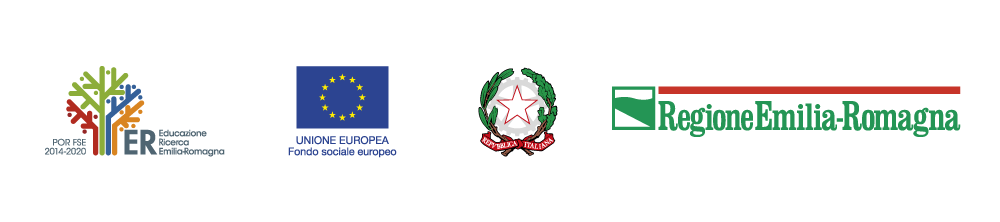 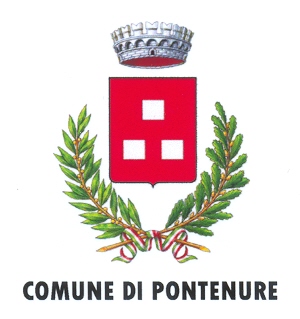 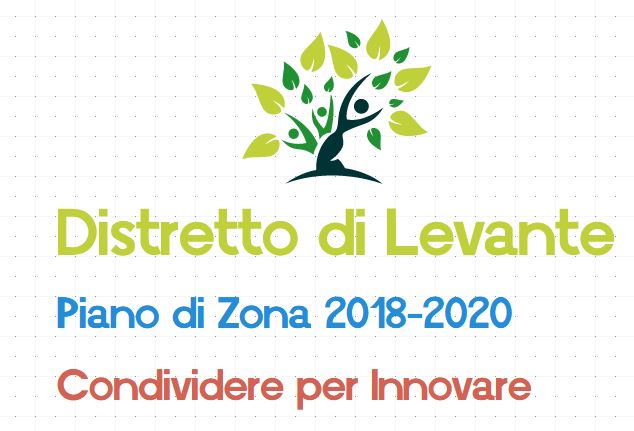 COMUNE DI PONTENURE (PC)AVVISO PUBBLICO PER L’INDIVIDUAZIONE DELLE FAMIGLIE POTENZIALMENTE BENEFICIARIE DEL CONTRIBUTO  PER  CENTRI ESTIVI IN STRUTTURE ADERENTI AL “PROGETTO CONCILIAZIONE VITA-LAVORO.”  PROMOSSO DALLA REGIONE EMILIA-ROMAGNA, RIVOLTO AGLI ALUNNI DELLE SCUOLE DELL'INFANZIA, PRIMARIA E SECONDARIA DI PRIMO GRADO NEL PERIODO DI SOSPENSIONE ESTIVA DELLE ATTIVITÀ SCOLASTICHE.Il nostro Comune ha aderito al “Progetto per la conciliazione vita-lavoro”, in qualità di Comune del Distretto di Levante, finanziato con le risorse del Fondo Sociale Europeo,  a sostegno delle famiglie che avranno la necessità di utilizzare  servizi estivi per bambini e ragazzi da  13 anni delle Scuole dell’infanzia, primaria e secondaria di primo grado, nel periodo di sospensione estiva delle attività scolastiche/educative;DestinatariFamiglie, residenti nei Comuni del Distretto di Levante, di bambini e ragazzi delle scuole dell’infanzia, primaria, secondaria di primo grado, di età compresa dai 3 ai 13 anni (nati dal 2006 al 2016).Valore del contributo e Periodo di riferimentoIl contributo alla singola famiglia per bambino è determinato come contributo per la copertura del costo di iscrizione e sarà pari a 84,00 euro settimanale e per un massimo di quattro settimane di partecipazione ai servizi/centri estivi. In ogni caso il contributo dovrà essere pari al costo di iscrizione se lo stesso è inferiore o uguale a 84,00 euro e non potrà essere superiore al costo di iscrizione previsto dal soggetto erogatore. Il contributo massimo erogabile, pari a 336,00 euro, potrà essere riconosciuto per la frequenza :- a 4 settimane nel caso in cui il costo settimanale sia uguale o superiore a 84.00 euro;- per un numero superiore di settimane nel caso in cui il costo settimanale sia inferiore a 84.00 euro;Le risorse assegnate al Distretto di Levante sono pari a € 136.557,00.Requisiti per beneficiare del contributoResidenza in un Comune del Distretto di Levante;Età del/dei minore/minori compresa tra i 3 anni e i 13 anni;Famiglie in cui entrambi i genitori (o uno solo, in caso di famiglie mono genitoriali) siano occupati ovvero lavoratori dipendenti, parasubordinati, autonomi o associati, comprese le famiglie nelle quali anche un solo genitore sia in cassa integrazione, mobilità oppure disoccupato che partecipi alle misure di politica attiva del lavoro definite dal Patto di servizio, oppure famiglie in cui solo uno dei due genitori lavora in quanto l’altro genitore è impegnato in modo continuativo in compiti di cura, valutati con riferimento alla presenza di componenti il nucleo familiare con disabilità grave o non autosufficienza come definiti ai fini ISEE;  Famiglie con ISEE 2019 non superiore a € 28.000,00. Qualora non sia ancora disponibile l’attestazione relativa all’ISEE la famiglia può presentare la domanda di beneficio indicando i dati di presentazione della Dichiarazione Sostitutiva Unica (DSU);Iscrizione ad un Centro Estivo fra quelli contenuti nell’elenco dei Soggetti gestori individuati dai Comuni del Distretto di Levante con specifico Avviso pubblico, che verranno pubblicati sul sito istituzionale del Comune/Unione dal .Iscrizione ad un Centro Estivo di un altro Comune/Distretto della Regione Emilia-Romagna che ha aderito al sopra citato “Progetto per la conciliazione vita-lavoro”.Divieto di cumulo con contributi da altri soggetti pubblici per la stessa tipologia di servizio nell’estate 2019Non è possibile accedere al contributo regionale nel caso il minore benefici di contributi da altri soggetti pubblici per la stessa tipologia di servizio nell’estate 2019, fatto salvo eventuali agevolazioni previste dall’ente locale.Termini e modalità di presentazione delle domandeLe famiglie interessate possono presentare domanda presso il proprio comune di residenza.Per il Comune di Pontenure la domanda, utilizzando il modulo che sarà disponibile on-line oppure presso l’Ufficio Servizi Sociali – via Ugo Moschini 16 nelle giornate di  lunedì- martedì-mercoledì-venerdì e sabato dalle 8:30 alle 13:00,potrà essere presentata dal 03 giugno 2019 ed entro le ore   del  .Per informazioni rivolgersi all’Ufficio Servizi Sociali – via Ugo Moschini 16 nelle giornate dilunedì- martedì-mercoledì-venerdì e sabato dalle 8:30 alle 13:00,Procedura per l’ammissione al contributoA seguito della raccolta delle domande, verrà elaborata una graduatoria distrettuale delle famiglie individuate come possibili beneficiari del contributo, fino ad esaurimento del budget distrettuale.La graduatoria verrà stilata sulla base del valore ISEE, in modo decrescente, con priorità, in caso di valore ISEE uguali, alla famiglia con il minore di età inferiore. In caso di ulteriore parità si opera il sorteggio. La graduatoria verrà pubblicata entro il 31 agosto 2019 sui portali dei Comuni del Distretto di Levante.Modalità di erogazione del contributoL’Ente Capofila del Distretto di Levante rimborserà direttamente alla famiglia il contributo regionale assegnato secondo quanto indicato al paragrafo Valore del contributo e Periodo di riferimento. La famiglia dovrà versare quindi ai Comuni/Unioni/Gestori del centro estivo la retta completa, per poi vedersi rimborsare la quota voucher nei limiti di quanto indicato al comma precedente. Ai fini dell’erogazione voucher la famiglia beneficiaria avrà diritto a vedersi liquidato il voucher solo se risulterà da comunicazione dell’ente gestore che la retta per il centro estivo è stata regolarmente pagata. In caso contrario, fino ad erogazione totale del voucher, lo stesso sarà liquidato al gestore del centro estivo. L'Amministrazione procederà, ai sensi del D.P.R. n. 445/2000, ad idonei controlli, anche acampione, sulla veridicità delle dichiarazioni sostitutive rilasciate dai richiedenti.Ai sensi della Legge n. 241/1990 e ss.mm. si comunica che: Per il Comune di Pontenure , la Responsabile del Procedimento è la sottoscritta Responsabile del Servizio Sociale,  Assistente Sociale Dott.ssa Enrica Vignola;INFORMATIVA PRIVACY (Reg.UE 2016/679 e D.Lgs.196/2003, così come modificato ed integrato dal D.Lgs.101/2018)Tutti i dati personali sono trattati in conformità alle vigenti informative in materia di privacy, per il perseguimento delle finalità istituzionali del Comune, per la corretta gestione dei rapporti con l’interessato e connessi obblighi di legge. I dati possono essere trattati da soggetti autorizzati ed istruiti o da soggetti pubblici e privati che per legge o regolamento sono tenuti o possono conoscerli. I dati  saranno conservati per tempi compatibili con la finalità della raccolta e connessi obblighi di legge. Gli interessati possono esercitare tutti i diritti di cui agli art.15-21 del Reg.UE 2016/679, contattando il Titolare o il DPO: Informativa completa e riferimenti disponibili su:                http://www.comune.pontenure.pc.it/pagina.asp?IDpag=186&idbox=46&idvocebox=225      I dati personali rilasciati saranno trattati dal Comune di Pontenure     esclusivamente per le finalità del presente bando. I dati potranno essere comunicati ad altre pubbliche amministrazioni che intervengono nel procedimento (Regione ed eventualmente a fini di controllo, Unione Europea e altre P.A. per le verifiche di veridicità delle dichiarazioni). Titolare del trattamento sono i comuni del distretto di Levante. Per il Comune di Pontenure, il Responsabile del trattamento è la Dott.ssa Enrica Vignola - email assistentesociale.pontenure@sintranet.it                                                                                                Il  Responsabile del Servizio Sociale                                                                                                            Dott.ssa Enrica Vignola